             АДМИНИСТРАЦИЯ ГОРОДСКОГО ОКРУГА ФРЯЗИНО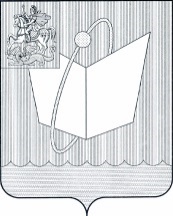   ПОСТАНОВЛЕНИЕ                                                от ______________ № _____Об установлении размера платы за пользование жилым помещением (платы за наем)В соответствии с ч.3 ст. 156 Жилищного кодекса Российской Федерации, Решением Совета депутатов города Фрязино от 26.12.2017 №228 «Об утверждении Положения о расчете размера платы за пользование жилым помещением (платы за наем) для нанимателей жилых помещений по договорам найма жилых помещений государственного или муниципального жилищного фонда городского округа Фрязино Московской области», Уставом городского округа Фрязино Московской областип о с т а н о в л я ю:1. Установить с 01.01.2022 коэффициент соответствия платы Кс, применяемый для расчета платы за пользование жилым помещением (платы за наем) для нанимателей жилых помещений по договорам социального найма и договорам найма жилых помещений специализированного государственного или муниципального жилищного фонда городского округа Фрязино Московской области, в размере 0,126.2. Установить с 01.01.2022 размер платы за пользование жилым помещением (платы за наем) для нанимателей жилых помещений, занимаемых по договорам социального найма или договорам найма жилых помещений специализированного государственного или муниципального жилищного фонда, согласно приложению.3. Признать утратившими силу с 01.01.2022 Постановление Главы города от 06.12.2018 № 773 «Об установлении размера платы за пользование жилым помещением (платы за наем)».4. Опубликовать настоящее постановление в периодическом печатном издании, распространяемом на территории городского округа Фрязино Московской области (еженедельная общественно-политическая газета городского округа Фрязино «Ключъ»), и разместить на официальном сайте городского округа Фрязино в сети Интернет.5. Контроль за выполнением настоящего постановления возложить на заместителя главы администрации Тропина А.М.Глава городского округа Фрязино					      Д.Р. ВоробьевПриложениек постановлению администрациигородского округа Фрязиноот  ____________ № ____Размер платы за пользование жилым помещением (платы за наем) для нанимателей жилых помещений, занимаемых по договорам 
социального найма или договорам найма жилых помещений 
специализированного государственного или муниципального 
жилищного фондаВ соответствии с Решением Совета депутатов города Фрязино от 26.12.2017 №228 плата за наем жилого помещения не начисляется гражданам, занимающим жилые помещения по договорам социального найма и договорам найма жилых помещений государственного или муниципального жилищного фонда в многоквартирных домах:- признанных в установленном Правительством Российской Федерации порядке аварийными и подлежащими сносу;- физический износ основных конструктивных элементов (крыша, стены, фундамент) которых составляет 70% и выше;- в которых имеется менее чем три квартиры.№п/пКатегории домовЕдиницаизмеренияПлата в рубляхбез НДС№п/пКатегории домовЕдиницаизмеренияПлата в рубляхбез НДС1.Жилые дома со сроком эксплуатации до 30 лет (включительно) со всеми видами благоустройства 1 м2общей площади12,092.Жилые дома со сроком эксплуатации до 30 лет (включительно), имеющие не все виды благоустройства 1 м2общей площади11,703.Жилые дома со сроком эксплуатации от 30 до 60 лет (включительно) со всеми видами благоустройства1 м2общей площади11,704.Жилые дома со сроком эксплуатации от 30 до 60 лет (включительно), имеющие не все виды благоустройства1 м2общей площади11,315.Жилые дома со сроком эксплуатации свыше 60 лет со всеми видами благоустройства1 м2общей площади11,316.Жилые дома со сроком эксплуатации свыше 60 лет, имеющие не все виды благоустройства1 м2общей площади10,92